В Хакасии изготовлены бюллетени для голосования на выборах Президента России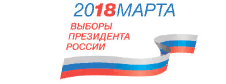 Передача избирательных бюллетеней для голосования на выборах Президента Российской Федерации 18 марта 2018 года в территориальные избирательные комиссии республики Хакасия состоялась 6 марта 2018 года.Секретарь Избирательной комиссии Республики Хакасия Ольга Куюкова, и члены Избиркома Хакасии Владимир Тогочаков и Александр Цареградский осуществили передачу избирательных бюллетеней в территориальные избирательные комиссии.Всего для голосования на выборах Президента России на территории Хакасии изготовлено почти четыреста тысяч избирательных бюллетеней, из них – более тридцати пяти тысяч  – бюллетени для избирательных участков, где будут применяться комплексы обработки избирательных бюллетеней.В соответствии с законодательством, избирательные бюллетени находятся под круглосуточной охраной с момента их изготовления и до дня голосования. Передача бюллетеней в нижестоящие комиссии производится по специальным актам и в сопровождении сотрудников полиции. Кроме того, в присутствии членов Избирательной комиссии уничтожены офсетные пластины, с помощью которых изготавливались бюллетени.Отдел общественных связей и информации ИК РХ23-94-37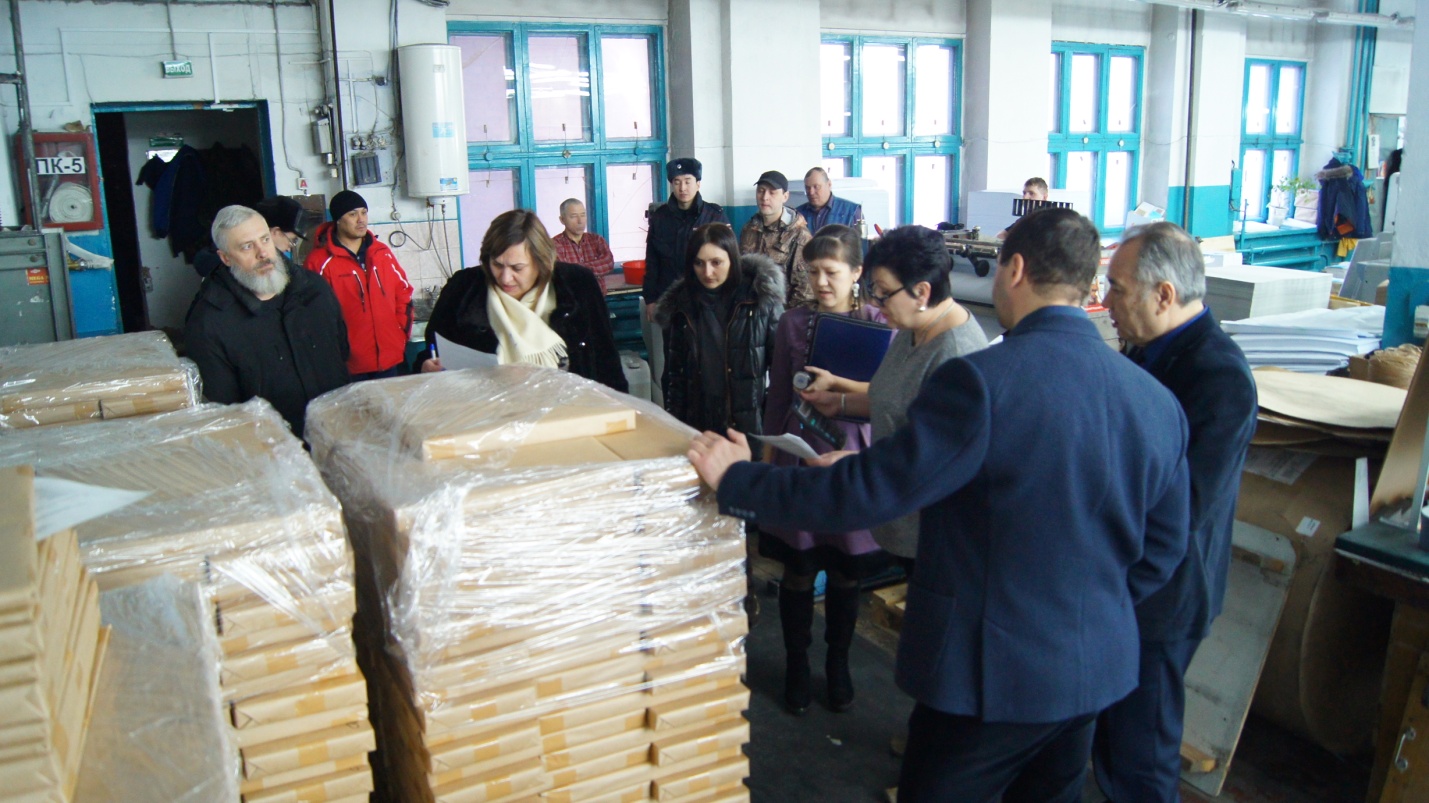 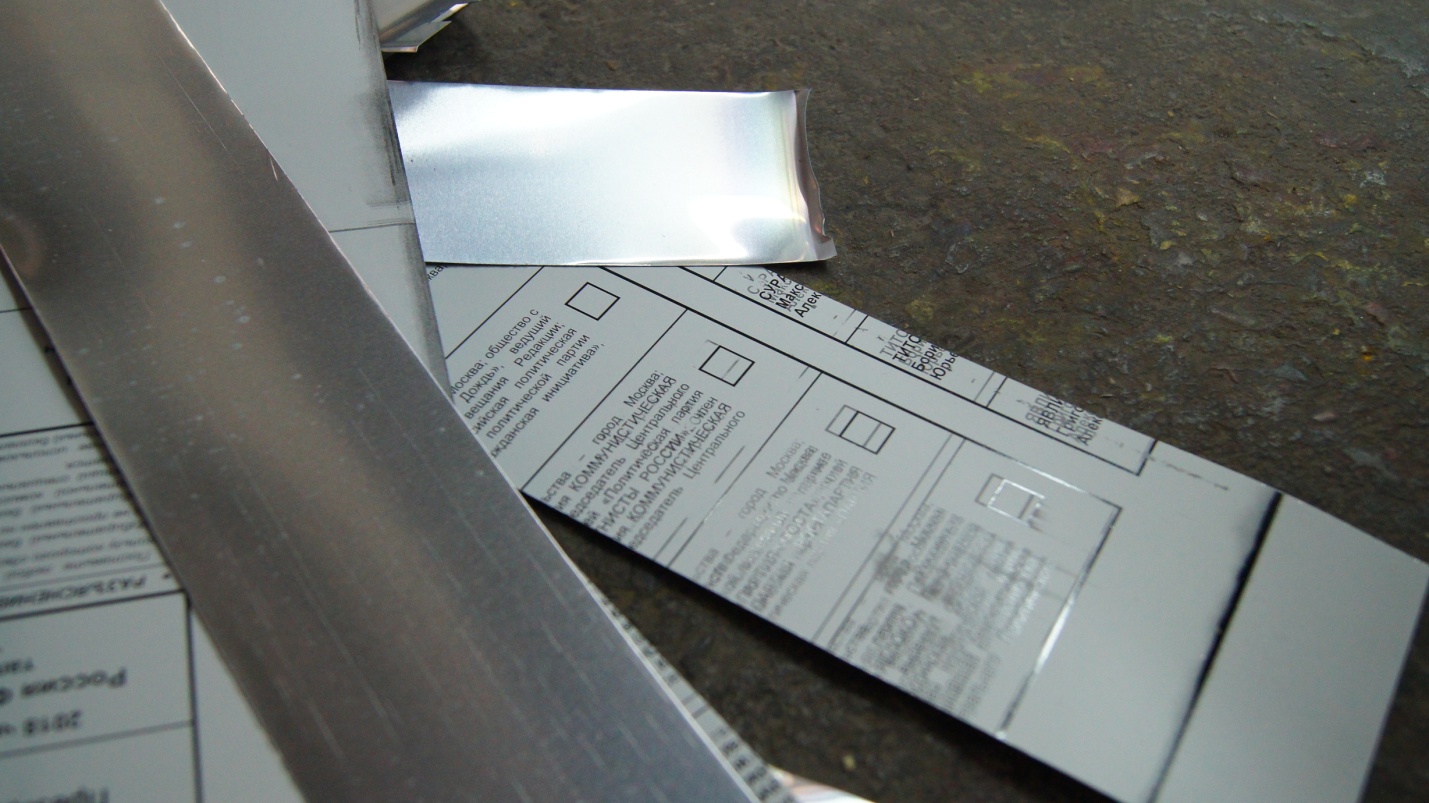 